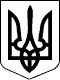 УЖГОРОДСЬКА РАЙОННА державна адміністраціяЗАКАРПАТСЬКОЇ ОБЛАСТІУЖГОРОДСЬКА РАЙОННА військова адміністраціяЗАКАРПАТСЬКОЇ ОБЛАСТІР О З П О Р Я Д Ж Е Н Н Я___14.03.2023__                           м. Ужгород                          №___18_________Про затвердження плану з реалізації заходів антикорупційної програми                           Закарпатської обласної державної адміністрації – обласної військової адміністрації  на 2023 – 2024 роки в Ужгородській районній державній адміністрації – Ужгородській районній військовій адміністраціїВідповідно до статей 4, 15, 28 Закону України „Про правовий режим воєнного стану”, статей 5, 6, 13, 39, 41, 44 Закону України „Про місцеві державні адміністрації”, статті 19 Закону України „Про запобігання корупції”, указів Президента України: від 24 лютого 2022 року № 64/2022 „Про введення воєнного стану в Україні”, від 24 лютого 2022 року № 68/2022 „Про утворення військових адміністрацій”, від 6 лютого 2023 року № 58/2023 „Про продовження строку дії воєнного стану в Україні”, рішення Національного агентства з питань запобігання корупції від 19 січня 2017 року № 31 „Методичні рекомендації щодо підготовки антикорупційних програм органів влади” (зі змінами), Порядку підготовки, подання антикорупційних програм, змін до них на погодження до Національного агентства з питань запобігання корупції та здійснення їх погодження, затвердженого наказом Національного агентства з питань запобігання корупції від 28 грудня 2021 року № 830/21, зареєстрованого у Міністерстві юстиції України 17 лютого 2022 року за № 220/37556, Методології управління корупційними ризиками, затвердженої наказом Національного агентства з питань запобігання корупції від 28 грудня 2021 року № 830/21, зареєстрованим у Міністерстві юстиції України 17 лютого 2022 року за № 219/37555, на виконання розпорядження голови Закарпатської обласної державної адміністрації – начальника обласної військової адміністрації 22.02.2023 № 180 „Про антикорупційну програму Закарпатської обласної державної адміністрації – обласної військової адміністрації на 2023 – 2024 роки”З О Б О В ’ Я З У Ю:1. Затвердити план з реалізації заходів антикорупційної програми Закарпатської обласної державної адміністрації – обласної військової адміністрації на 2023 – 2024 роки в Ужгородській районній державній адміністрації – Ужгородській районній військовій адміністрації (далі – План              з реалізації заходів), що додається.22. Визначити керівника апарату районної державної адміністрації – районної військової адміністрації Боднарюк Р. Ю. – відповідальною за координацію здійснення  Плану з реалізації заходів.3. Структурним підрозділам районної державної адміністрації – районної військової адміністрації забезпечити виконання Плану з реалізації заходів та інформувати сектор запобігання і виявлення корупції апарату районної державної адміністрації – районної військової адміністрації щокварталу до                 01 числа місяця, що настає за звітним періодом, протягом 2023 – 2024 років, за формою згідно з додатком. 4. Контроль за виконанням розпорядження залишаю за собою.Голова державної адміністрації –начальник військової адміністрації                                       Юрій ГУЗИНЕЦЬ